버스택시케이크커피숍부페컴퓨터바이러스버터피자햄버거샌드위치스포츠골프토마토모델코메디 쇼아이스크림쇼핑주스비타민21.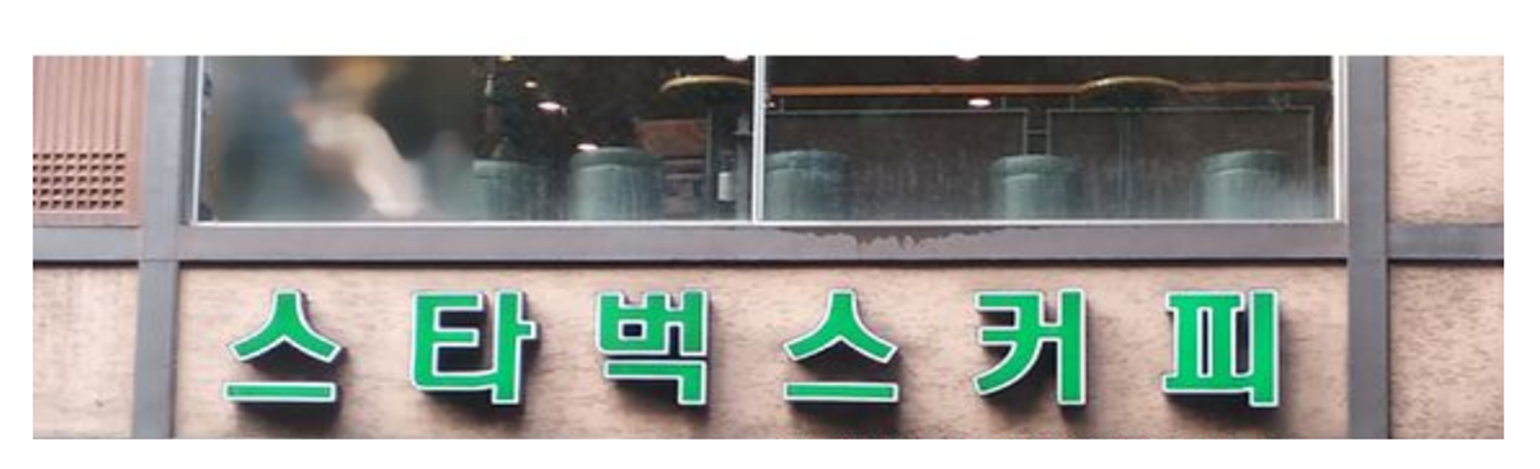 22.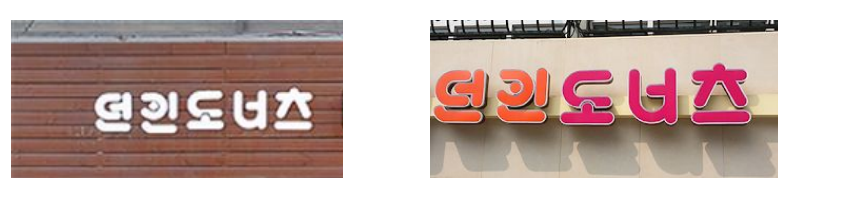 